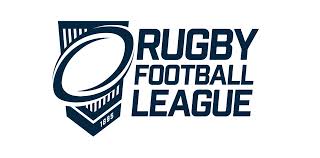 Club Welfare Officer Registration FormPlease complete the application form below (even if your CWO has been previously registered with the RFL) and email it to safeguarding@rfl.uk.com If your club has more than one Club Welfare Officer please complete a separate form for each indicating whether they are the Lead CWO, Secondary CWO, Third CWO etc.The following data including sensitive data, where appropriate, will be processed in accordance with the RFL privacy policy found here: http://www.rugby-league.com/the_rfl/about_the_rfl/privacy_policy. By completing the following form, you are confirming that you have notified the player in question about this.CLUB WELFARE OFFICER OFFICIAL REGISTRATION FORM 2024CLUB WELFARE OFFICER OFFICIAL REGISTRATION FORM 2024CLUB WELFARE OFFICER OFFICIAL REGISTRATION FORM 2024CLUB WELFARE OFFICER OFFICIAL REGISTRATION FORM 2024NAME:NAME:CWO POSITION: LEAD/SECONDARY/THIRD (Delete as applicable)CWO POSITION: LEAD/SECONDARY/THIRD (Delete as applicable)CLUB:CLUB:CLUB:CLUB:HOME ADDRESS:POST CODEHOME ADDRESS:POST CODEHOME ADDRESS:POST CODEHOME ADDRESS:POST CODETel (m)This will be our preferred number for any communicationTel (m)This will be our preferred number for any communicationTel (m)This will be our preferred number for any communicationTel (m)This will be our preferred number for any communicationTel (w)  Tel (w)  Tel (w)  Tel (w)  Tel (h)Tel (h)Tel (h)Tel (h)PRIMARY EMAIL ADDRESS:The CWO’s email address MUST be private, i.e. it must not be shared with a partner or any other person. If the email address is a club address, it must not be accessible by other volunteers within the club. We cannot communicate on sensitive issues to a works email address PRIMARY EMAIL ADDRESS:The CWO’s email address MUST be private, i.e. it must not be shared with a partner or any other person. If the email address is a club address, it must not be accessible by other volunteers within the club. We cannot communicate on sensitive issues to a works email address PRIMARY EMAIL ADDRESS:The CWO’s email address MUST be private, i.e. it must not be shared with a partner or any other person. If the email address is a club address, it must not be accessible by other volunteers within the club. We cannot communicate on sensitive issues to a works email address PRIMARY EMAIL ADDRESS:The CWO’s email address MUST be private, i.e. it must not be shared with a partner or any other person. If the email address is a club address, it must not be accessible by other volunteers within the club. We cannot communicate on sensitive issues to a works email address DATE OF BIRTH (DD/MM/YYY) DATE OF BIRTH (DD/MM/YYY) DATE OF BIRTH (DD/MM/YYY) DATE OF BIRTH (DD/MM/YYY) RFL ENHANCED DBS DISCLOSURE NUMBER AND ISSUE DATE: RFL ENHANCED DBS DISCLOSURE NUMBER AND ISSUE DATE: RFL ENHANCED DBS DISCLOSURE NUMBER AND ISSUE DATE: RFL ENHANCED DBS DISCLOSURE NUMBER AND ISSUE DATE: *SPC ATTENDED?  DATE:DATE:VENUE**TTL ATTENDED?   DATEDATEVENUEIf you need to book onto an SPC or TTL course, see below*SPC booked directly with Activfirst through the RFL website** Time To Listen Course with UK Coaching through the RFL websiteRFL Training LinkIf you need to book onto an SPC or TTL course, see below*SPC booked directly with Activfirst through the RFL website** Time To Listen Course with UK Coaching through the RFL websiteRFL Training LinkIf you need to book onto an SPC or TTL course, see below*SPC booked directly with Activfirst through the RFL website** Time To Listen Course with UK Coaching through the RFL websiteRFL Training LinkIf you need to book onto an SPC or TTL course, see below*SPC booked directly with Activfirst through the RFL website** Time To Listen Course with UK Coaching through the RFL websiteRFL Training LinkI agree I will work I accordance with the principle that the welfare of the child is paramount and that I will abide by the RFL Safeguarding Policy. I have seen and signed a copy of the CWO Code of Conductand I understand that the information I receive linked to my duties as Club Welfare Officer remains of a PRIVATE & CONFIDENTIAL nature.Signed:Date:  I agree I will work I accordance with the principle that the welfare of the child is paramount and that I will abide by the RFL Safeguarding Policy. I have seen and signed a copy of the CWO Code of Conductand I understand that the information I receive linked to my duties as Club Welfare Officer remains of a PRIVATE & CONFIDENTIAL nature.Signed:Date:  I agree I will work I accordance with the principle that the welfare of the child is paramount and that I will abide by the RFL Safeguarding Policy. I have seen and signed a copy of the CWO Code of Conductand I understand that the information I receive linked to my duties as Club Welfare Officer remains of a PRIVATE & CONFIDENTIAL nature.Signed:Date:  I agree I will work I accordance with the principle that the welfare of the child is paramount and that I will abide by the RFL Safeguarding Policy. I have seen and signed a copy of the CWO Code of Conductand I understand that the information I receive linked to my duties as Club Welfare Officer remains of a PRIVATE & CONFIDENTIAL nature.Signed:Date:  CLUB CHAIRPERSON AUTHORISATIONI certify that _________________________ (insert name) is an appointed Club Welfare Officer for the above-named club.  I certify that _________________________ (insert name) has signed this form and that all details contained within are correctI understand that_____________________ (insert name) as_____________________(insert club) Club Welfare Officer will sit on the clubs management committee and play an active part in decision making.Name (PLEASE PRINT):Position at Club:Date:CLUB CHAIRPERSON AUTHORISATIONI certify that _________________________ (insert name) is an appointed Club Welfare Officer for the above-named club.  I certify that _________________________ (insert name) has signed this form and that all details contained within are correctI understand that_____________________ (insert name) as_____________________(insert club) Club Welfare Officer will sit on the clubs management committee and play an active part in decision making.Name (PLEASE PRINT):Position at Club:Date:CLUB CHAIRPERSON AUTHORISATIONI certify that _________________________ (insert name) is an appointed Club Welfare Officer for the above-named club.  I certify that _________________________ (insert name) has signed this form and that all details contained within are correctI understand that_____________________ (insert name) as_____________________(insert club) Club Welfare Officer will sit on the clubs management committee and play an active part in decision making.Name (PLEASE PRINT):Position at Club:Date:CLUB CHAIRPERSON AUTHORISATIONI certify that _________________________ (insert name) is an appointed Club Welfare Officer for the above-named club.  I certify that _________________________ (insert name) has signed this form and that all details contained within are correctI understand that_____________________ (insert name) as_____________________(insert club) Club Welfare Officer will sit on the clubs management committee and play an active part in decision making.Name (PLEASE PRINT):Position at Club:Date: